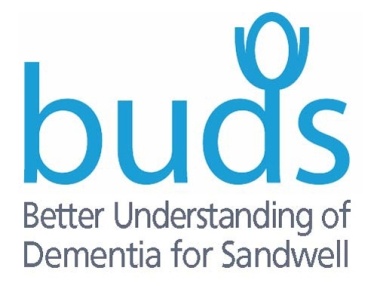 Client Details (all fields marked with * must be completed)  Referrer Details (Please only complete those that apply)Services Required (Please tick all that apply)Client HealthDiversity Monitoring - (Please tick)Client Sign......................................................Date...................Referrer/Carer Sign............................................Date..................Please return this form to: BUDS, Hope House George Road Community Church 142 George Road Oldbury West Midlands B68 9LNPhone: 0121 565 3721 		Mob: 07972 601 359 		Email: info@buds.co.ukSandwell Council contracts with voluntary sector organisations who provide services to carers who live in Sandwell or who look after people who live in Sandwell, to ensure that carers’ needs, and outcomes are effectively met in the most appropriate way. If you approach or use one of these carer's services, they may need to refer you on to another organisation who specialises in the support you need. This will mean that your name and contact details will be passed on. As one of these carer's services, we will always pass on the least information necessary to provide you with a service and will always tell you if we are passing on that information and to which organisation. We will always respect your confidentiality, and you can ask that you are not referred. You may want us as the referring organisation to stay involved with your support and you can tick a box below to consent to that.I consent to my information being shared with other carer's organisations                         Yes                                         No I consent to my referral organisation, BUDS being kept informed of my support  YES       NO      *DATE OF REFERRALMr, Mrs, Miss, Ms*First NamePreferred Name*Surname*Address*Postcode*Telephone NumberMobile Number*Preferred method of contact*Date of Birth*Emergency Contact Name/relationship*Address*PostcodeEmail Address*Telephone NumberMobile NumberHow did you hear about BUDS?For example, Local authority, social worker, GP, website? *Name of Referrer Position of Referrer/organisation*Referrer Telephone NumberReferrer MobileName of Main Family CarerFamily Carer Telephone NumberFamily Carer MobileName of GPGP Telephone NumberBUDS Activity SessionsBUDS Befriending ServiceClient’s likes and dislikes, interests or hobbies, etc. *Diagnosis (e.g. Dementia, Learning Disabilities, Cancer) and Date*Summary of main difficulties experienced, and any potential risk to self or othersMedicationAny physical health conditions or mobility problemsWhite CatholicBlack CaribbeanChristianBlack AfricanSikhAsianHinduDual Heritage MuslimOther (please state)Other